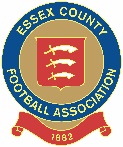 Club Guidance/suggestions for dealing with Poor Practice Case*Examples of the type of Poor Practice allegations Clubs should investigate are:- Spectator misconduct: - such as verbal exchanges between parties, standing in inappropriate positions during fixture, insulting messages via social media or mobile phones.Coaches/official: - aggressive verbal exchanges with adults, unfair player selection and/or playing time, low level verbal communication to U18s (shouting).U18s:- inter player verbal communication either in person or via social networks/platforms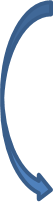 *Examples given not extensive.  i) 	At any stage where a more serious safeguarding concern is shared, appropriate steps and contacts should be made.  ii)	The League Welfare Officer may be able to assist with the investigation.ii)	Please refer to the FA’s Safeguarding Children and Welfare Officer material.